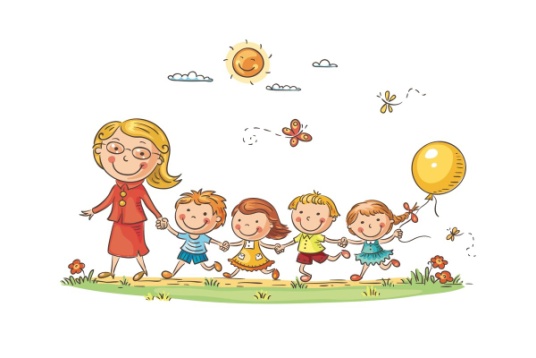 РЕЖИМ ДНЯВ ПОДГОТОВИТЕЛЬНОЙ ГРУППЕ №1  на 2022-2023 год.№Наименование время1Прием детей ,утренний фильтр, замеры температуры.7:00-7:452Утренняя гимнастика7:45-8:003Подготовка к завтраку: завтрак8:00-8:304Самостоятельная деятельность9:00-10:005Прогулка: игра на площадке, наблюдение за природными явлениями,изменением погоды10:10-11:206Подготовка к обеду: Обед11:20-12:007Подготовка ко сну: дневной сон12:00-15:008Подъем15:00-15:109Подготовка к полднику : Полдник15:10-15:4510Игры, дополнительные занятия, самостоятельная деятельность15:45-16:4011Прогулка : игры на воздухе.16:40-17:4012Возвращение с прогулки, самостоятельная деятельность.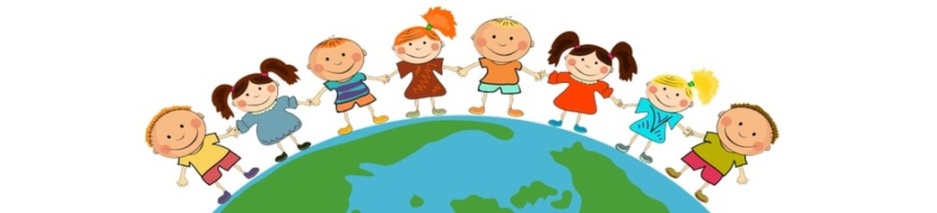 17:40-19:00